Pitch your Project Lage Weideeditie 2023Heb jij een goed idee voor Lage Weide? Dan zorgen wij voor geld!Wat is je naam?Namens welke organisatie doe je de aanvraag?Wat is je e-mail adres?Wat is je telefoonnummer?Wat is de naam van je project?Geef een korte inleiding of aanleiding van je project / ideeDoelstelling beschrijving: Wat wil je bereiken met je plan? In welke termijn? (onderbouw waarom het plan past binnen de doelstellingen van Lage Weide).Projectbeschrijving: Wat omvat jouw project? Een activiteit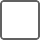  een samenwerking het leveren van een dienst  het leveren van een product  een evenement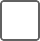 AndereGewenst projectresultaatPlan van AanpakGeef aan wat er moet gebeuren qua voorbereiding en ontwikkeling, qua inzet mensen, te ontwikkelen onderdeel, aanvragen vergunningen etc.Met welke organisaties/personen ga je samenwerking?Tijdsplanning: Wanneer start het, tot wanneer loopt het?Bij project over meerdere jaren: Geef aan wat in welke fase plaatsvindt.Communicatie/PR: Welke communicatie middelen heb je nodig, frequentie, uit te voeren door wie?Begroting: wat zijn de verwachte uitgaven en inkomsten?